台灣亞太美容外科醫學會 第11屆百大抽脂雕塑名醫培訓國際研習班APACS 2022  Tumescent Liposculpture Technique Seminar and Live Liposuction Hands-On Demonstration Workshop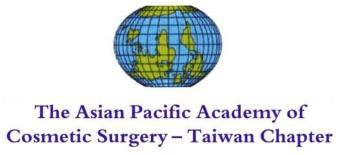 課 程 指導監督單位： 衛 生 福 利 部主 辦 單	位 ：台灣亞太美容外科醫學會時時時間：Lecture 2022 年 7月-2023 年 1月(詳細日期見附件課程表)時時時間：Hands-On Workshop 2022 年 7 月-2023年 1月(日期見附件)地地地點：台北 台中 高雄 各整形外科醫美診所前言台灣醫師的未來出路在那裡？醫美該走向何處？美容外科醫師競爭能力在那？身為台灣醫師，是曾經的驕傲，中國各美容醫院參訪發現一件對台灣醫師的 嚴重打擊，就是在中國各美容醫院都有韓籍的醫師駐診，這樣的情況看來在語言不通的狀 態下，韓籍醫師為何在中國醫療市場能夠大受歡迎呢？當然，拜韓劇的盛興在中國的發燒。 但韓國醫美的進步領先亞洲各國的醫美龍頭地位也是事實，為何韓國醫美的進步領先如此 的快速呢？答案只有一個，醫師專業、診所專業、消費者也專業。中國的醫美市場之龐大，由其美容外科方面需要的專業醫師人數需要性大，眾多的台 灣醫師嚮往前去中國醫美執業發展，但是本身的美容外科技能是否純熟，也是台灣醫師前 往中國的必要生存要特別注重的關鍵技能。台灣美容外科的學習環境，再再的明顯不足，學習也受到許多限制，如科別、性別等， 所以有很多的醫師要進入此領域就只能自費到國外自修研習，花費甚巨。本學會有鑒於此， 為讓更多醫師能進入美容外科的領域，舉辦各項美容外科的實際手術課程，從基礎入門到 進階、高階，甚至團出國外學習參訪交流，與國際技術接軌，增加醫師的國際經驗；將來 不論國內、國外，至中國的大市場，能有自己發揮的好舞台。我們很期待看見更多的醫師 投入，更歡迎所有不分科別的醫師進入美容外科的學習行列！因抽脂與自體脂肪移植是目前台灣醫美市場最大的消費商機，也是中國消費者來台灣 消費的醫美項目，在微整醫美薄利強烈、分食競爭下，抽脂項目營利是非常大的，而目前 投入抽脂專業的醫師是少數的。本次培訓國際研習班將從零開始、比照學校教學中心，還有全面性的技術；全年度每月均開設課程，；課程研畢後，協助中國執業。參與資格為具備醫師執照者，並經學會認可醫師即可。充分 的實做經驗、全面的講解、專業的認證、前往歐洲國際抽脂研習。 本次課程優惠，請會員提早報名，報名從速，額滿為止。日後如有調幅，將另行公布。請洽台灣亞太美容外科醫學會 (02)8771-0187。 新台幣二十六萬 八千元整 ※ 手術課程皆為 Hands-On 實作課程多次實際操作手術課程、講師臨床專業指導報名課程均贈手術衣帽褲兩套，台灣亞太美容外科醫學會第11屆百大抽脂雕塑名醫培訓國際研習班一、 主辦單位：台灣亞太美容外科醫學會 二、 聯 絡	TEL：(02)8771-0187三、 日日日期：2022年 7月 31日-2023年 1月 (皆為星期日) Lecture Seminar & Hands-On Workshop 每月各開設1堂共2堂，詳細課程 時間見課表四、 時時時間：早上九點鐘至下午五點鐘五、 地地地點：台北台中高雄各整形外科、醫美診所 六、 課程費用：會員醫師施 新台幣 26,8000 元整課程費用：（課程費用包含手術室場地費、講義費、午餐、研習證書費、講師費、 課程費用：手術衣帽費用及晚宴費用）七、 報名方式：報名回函填妥後→連同匯款單email學會:apacs183service@gmail.com→請再來電確認是否報名成功 傳真號	傳真號	TEL：(02)8771-0187八、 匯款方式：匯款或 ATM 方式皆可，完成課程繳款後請保留收據，以利核對。、戶戶名	台灣亞太美容外科醫學會郝治華、帳號戶	台灣銀行 忠孝分行、帳帳號	053-00-1140-198九、 退費方式：因故無法參加課程者，請來電通知及索取退費申請表， 退費說明如下：開課日前 30 日申請退費，退 50％研習費開課日前 15 日申請退費，退 30％研習費開課日前 7 日申請退費，退 15％研習費開課後不予退費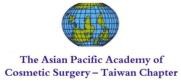 台灣亞太美容外科醫學會 百大抽脂雕塑名醫培訓國際研習班APACS 2022 Tumescent Liposculpture Technique Semina and Live LiposuctionHands-On Demonstration Workshop醫師報名表日期期期：2022年 7月 31日-2023年 1月 (皆為星期日) 時期期間：早上九點 至 下午五點 地地地點：台北台中高雄各整形外科、醫美診所＊＊＊＊＊＊報名回函填妥後→連同匯款單email學會：apacs183service@gmail.com→來電確認是否報名成功 	TEL：(02)8771-0187----------------------------------請---黏---貼---至---虛---線---下---方---------------------------------匯款方式：匯款或 線上轉帳及ATM 方式皆可，完成課程繳款後請保留收據，以利核對。 戶戶名	台灣亞太美容外科醫學會郝治華帳號戶	台灣銀行 忠孝分行 帳帳號	053-00-1140-198繳 款 憑 證 黏 貼 處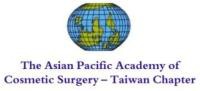 台灣亞太美容外科醫學會 百大抽脂雕塑名醫培訓國際研習班APACS 2022 Tumescent Liposculpture Technique Seminar and LiveLiposuction Hands-On Demonstration Workshop課程表大綱附件一(因可能有各種不可抗拒因素產生，故主辦單位保留活動日期及講師異動權利，敬請見諒！)＊每次課程之地點如有異動，學會將由專員於課程前一星期各別通知醫師台灣亞太美容外科醫學會百大抽脂雕塑名醫培訓國際研習班APACS 2022 Tumescent Liposculpture Technique Seminar and LiveLiposuction Hands-On Demonstration Workshop附件二(因可能有各種不可抗拒因素產生，故主辦單位保留活動及講師異動權利，敬請見諒！)Lecture I 、 Lecture II講師：台灣亞太美容外科醫學會 理事長 郝治華 課程時間：早上九點至中午十二點課程時間：下午一點至下午四點(因可能有各種不可抗拒因素產生，故主辦單位保留活動及講師異動權利，敬請見諒！)報名 Hands-On Workshop 課程之醫師請向衛生中央主管機關做報備支援報備支援之診所代碼、日期、時間，學會人員將親自通知醫師如需查詢報備支援相關資訊：衛生福利部醫事系統入口網	https://ma.mohw.gov.tw/maportal專線 (02)8952-1508 傳真 (02)7738-0689 服務時間 AM 8:00- PM 6:00(因可能有各種不可抗拒因素產生，故主辦單位保留活動及講師異動權利，敬請見諒！)Lecture I講師：台灣亞太美容外科醫學會 理事長 郝治華 課程時間：早上九點至中午十二點Lecture II講師：台灣亞太美容外科醫學會 理事長 郝治華 課程時間：下午一點至下午四點(因可能有各種不可抗拒因素產生，故主辦單位保留活動及講師異動權利，敬請見諒！)報名 Hands-On Workshop 課程之醫師請向衛生中央主管機關做報備支援報備支援之診所代碼、日期、時間，學會人員將親自通知醫師如需查詢報備支援相關資訊：衛生福利部醫事系統入口網	https://ma.mohw.gov.tw/maportal專線 (02)8952-1508 傳真 (02)7738-0689 服務時間 AM 8:00- PM 6:00(因可能有各種不可抗拒因素產生，故主辦單位保留活動及講師異動權利，敬請見諒！)報名 Hands-On Workshop 課程之醫師請向衛生中央主管機關做報備支援報備支援之診所代碼、日期、時間，學會人員將親自通知醫師如需查詢報備支援相關資訊：衛生福利部醫事系統入口網	https://ma.mohw.gov.tw/maportal專線 (02)8952-1508 傳真 (02)7738-0689 服務時間 AM 8:00- PM 6:00(因可能有各種不可抗拒因素產生，故主辦單位保留活動及講師異動權利，敬請見諒！)(因可能有各種不可抗拒因素產生，故主辦單位保留活動及講師異動權利，敬請見諒！)報名 Hands-On Workshop 課程之醫師請向衛生中央主管機關做報備支援報備支援之診所代碼、日期、時間，學會人員將親自通知醫師如需查詢報備支援相關資訊：衛生福利部醫事系統入口網	https://ma.mohw.gov.tw/maportal專線 (02)8952-1508傳真 (02)7738-0689服務時間 AM 8:00- PM 6:00(因可能有各種不可抗拒因素產生，故主辦單位保留活動及講師異動權利，敬請見諒！)(因可能有各種不可抗拒因素產生，故主辦單位保留活動及講師課程異動權利，敬請見諒！)報名 Hands-On Workshop 課程之醫師請向衛生中央主管機關做報備支援報備支援之診所代碼、日期、時間，學會人員將親自通知醫師如需查詢報備支援相關資訊：衛生福利部醫事系統入口網	https://ma.mohw.gov.tw/maportal專線 (02)8952-1508 傳真 (02)7738-0689 服務時間 AM 8:00- PM 6:00(因可能有各種不可抗拒因素產生，故主辦單位保留活動及講師課程異動權利，敬請見諒！)(因可能有各種不可抗拒因素產生，故主辦單位保留活動及講師課程異動權利，敬請見諒！)衛 生 福 利 部要求執業醫師必須訓練學習課程報名 Hands-On Workshop 課程之醫師請向衛生中央主管機關做報備支援 報備支援之診所代碼、日期、時間，學會人員將親自通知醫師如需查詢報備支援相關資訊：衛生福利部醫事系統入口網	https://ma.mohw.gov.tw/maportal專線 (02)8771－0187服務時間 AM 9:00- PM 5:00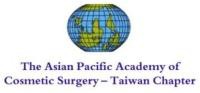 第十七頁/共十七頁醫師姓名(中文)(中文)(中文)(英文)	姓	名(與護照相同)(英文)	姓	名(與護照相同)(英文)	姓	名(與護照相同)出生日期年	月	日身分證字號Email服務單位職稱通訊地址連絡電話(O)  		傳真  	(H)  		手機  	(O)  		傳真  	(H)  		手機  	(O)  		傳真  	(H)  		手機  	匯款方式□ 匯款	□ ATM (**ATM 匯入請填寫以下資訊**)銀行名稱：	日期：	帳號末五碼：□ 匯款	□ ATM (**ATM 匯入請填寫以下資訊**)銀行名稱：	日期：	帳號末五碼：□ 匯款	□ ATM (**ATM 匯入請填寫以下資訊**)銀行名稱：	日期：	帳號末五碼：用餐選擇□ 葷食	□ 素食□ 葷食	□ 素食□ 葷食	□ 素食備注本次課程費用說明：課程場地費、手術室、講義費、午餐、證書費、講師費、手術衣帽費用 本次課程費用說明：本次課程費用說明：課程場地費、手術室、講義費、午餐、證書費、講師費、手術衣帽費用 本次課程費用說明：本次課程費用說明：課程場地費、手術室、講義費、午餐、證書費、講師費、手術衣帽費用 本次課程費用說明：本次課程費用說明：課程場地費、手術室、講義費、午餐、證書費、講師費、手術衣帽費用 本次課程費用說明：LectureHands-On課程名稱與大綱課程名稱與大綱Seminar(星期日)Workshop(星期日)7／8月份抽脂入門基礎：1)Tumescent Technique2)抽脂術前畫線之重要性3)淺層打水、深層打水與取脂之關係實際操練7/318/14手術室實際操練8／9月份抽脂曲線雕塑進階：1)抽脂曲線雕塑之重要性2)如何計算取脂量的公式3)各部位術前畫線教學、實際操練8/209/4手術室實際操練9／10月份自體脂肪移植豐胸、豐臀1)自體脂肪移植豐臀2)不同臀型之改造方式3)豐臀術前畫線教學、實際操練9/18 10/16手術室實際操練10／11月份自體脂肪移植面部與下巴抽脂：1)面部自體脂肪移植利器之選擇2)自體脂肪移植存活要領3)抽脂手術醫療常規、溝通注意事項實際操練10/3011/6手術室實際操練11／12月份抽脂與自體脂肪移植豐胸1)麻醉術中危機處理2)自體脂肪移植豐胸3)豐胸術前畫線教學、實際操練11/2012／4手術室實際操練12／1月份全程教授監督學員實際操作總測驗12/18手術室實際操練1/8手術室實際操練時間課程內容時間抽脂入門基礎 LECTURE 2022年  7月  抽脂入門基礎 LECTURE 2022年  7月  抽脂入門基礎 LECTURE 2022年  7月  08:45-09:00Registration15minsLecture I – Liposuction OverviewLecture I – Liposuction OverviewLecture I – Liposuction Overview09:00-09:45抽脂、雕脂、曲線雕塑 市場分析及醫師進入之基本心態45mins09:45-10:15抽脂基礎入門認識與基礎影片教學30mins10:15-10:40抽脂各類風險分析、抽脂手術之病患選擇25mins10:40-11:05抽脂術前與病患溝通之注意事項25mins11:05-12:00Tumescent Technique55mins12:00-13:00LUNCH60minsLecture II -Lecture II -Lecture II -13:00-13:30抽脂術前畫線之重要性30mins13:30-15:30抽脂術前畫線與打水之要領2.5 hrs15:30-16:30淺層打水、深層打水與取脂之關係60mins16:30-17:00Question and Answers30minsGala DinnerGala DinnerGala Dinner17:30-20:00Dinner Reception2.5hrs時間課程內容時間抽脂入門基礎 Hands-On Workshop 2022 年 7／8月 抽脂入門基礎 Hands-On Workshop 2022 年 7／8月 抽脂入門基礎 Hands-On Workshop 2022 年 7／8月 Tumescent TechniqueTumescent TechniqueTumescent Technique08:45-09:00Registration15mins09:00-09:20Case Analysis20mins09:20-10:00Tumescent Liposuction40mins10:00-12:00Tumescent Technique:Wet Technique、Super Wet Technique2 hrs12:00-12:45Lunch Break45minsHands-On WorkshopHands-On WorkshopHands-On Workshop12:45-13:00Preparation15mins13:00-16:30Liposuction Hands-On Workshop3.5 hrs16:30-17:00Pannel Q&A30mins17:00-17:30Photography30mins時間課程內容時間抽脂曲線雕塑進階 LECTURE 2022年 8／9月  抽脂曲線雕塑進階 LECTURE 2022年 8／9月  抽脂曲線雕塑進階 LECTURE 2022年 8／9月  08:45-09:00Registration15minsLecture I – 抽脂與麻醉Lecture I – 抽脂與麻醉Lecture I – 抽脂與麻醉09:00-09:45麻醉類別的選擇、抽脂手術麻醉配方與比例45mins09:45-10:15麻醉術中注意事項與麻醉術中危機處理30mins10:15-10:35抽脂曲線雕塑之重要性20mins10:35-11:05腹部、側腰、馬鞍術前畫線教學30mins11:05-12:00腹部、側腰、馬鞍術前畫線實際演練55mins12:00-13:00LUNCH60minsLecture II –抽脂手術不教的秘密Lecture II –抽脂手術不教的秘密Lecture II –抽脂手術不教的秘密13:00-13:30如何計算取脂量的公式30mins13:30-14:00大腿內外側、小腿術前畫線教學30mins14:00-15:00大腿內外側、小腿術前畫線實際演練60mins15:00-15:40案例分析40mins15:40-16:00Question and Answers20mins時間課程內容時間抽脂曲線雕塑進階 Hands-On Workshop	2022 年 8／9月  抽脂曲線雕塑進階 Hands-On Workshop	2022 年 8／9月  抽脂曲線雕塑進階 Hands-On Workshop	2022 年 8／9月  LIVE STUDY WORKSHOPLIVE STUDY WORKSHOPLIVE STUDY WORKSHOP08:45-09:00Registration15mins09:00-09:20Case Analysis20mins09:20-09:50Preparation20mins09:50-12:30Liposuction (LIVE STUDY) in Operation Room2.5 hrs12:30-13:00Lunch Break30minsHands-On WorkshopHands-On WorkshopHands-On Workshop12:45-13:00Preparation15mins13:00-16:30Liposuction Hands-On Workshop3.5 hrs16:30-17:00Pannel Q&A30mins17:00-17:30Photography30mins時間課程內容時間抽脂曲線雕塑實做研習 Hands-On Workshop 2022年 9／10 月  抽脂曲線雕塑實做研習 Hands-On Workshop 2022年 9／10 月  抽脂曲線雕塑實做研習 Hands-On Workshop 2022年 9／10 月  LIVE STUDY WORKSHOPLIVE STUDY WORKSHOPLIVE STUDY WORKSHOP08:45-09:00Registration15mins09:00-09:20Case Analysis20mins09:20-09:50Preparation20mins09:50-12:30Liposuction (LIVE STUDY) in Operation Room2.5 hrs12:30-13:00Lunch Break30minsHands-On WorkshopHands-On WorkshopHands-On Workshop12:45-13:00Preparation15mins13:00-16:30Liposuction Hands-On Workshop3.5 hrs16:30-17:00Pannel Q&A30mins17:00-17:30Photography30mins時間課程內容時間自體脂肪移植面部與雙下巴抽脂 LECTURE 2022 年 9／10 月 自體脂肪移植面部與雙下巴抽脂 LECTURE 2022 年 9／10 月 自體脂肪移植面部與雙下巴抽脂 LECTURE 2022 年 9／10 月 08:45-09:00Registration15minsLecture I –自體脂肪移植臉部Lecture I –自體脂肪移植臉部Lecture I –自體脂肪移植臉部09:00-09:45自體脂肪移植全臉回春部位45mins09:45-10:15面部自體脂肪移植利器之選擇30mins10:15-10:35自體脂肪移植方式之優、缺點與脂肪存活要領20mins10:35-11:05自體脂肪 VS 填充物30mins11:05-12:00面部自體脂肪移植與病患溝通之注意事項55mins12:00-13:00LUNCH60minsLecture II – 面部雙下巴抽脂Lecture II – 面部雙下巴抽脂Lecture II – 面部雙下巴抽脂13:00-13:30面部抽脂入門基礎30mins13:30-13:50雙下巴抽脂之病患選擇20mins13:50-14:30術前注意事項及與病患溝通之注意事項40mins14:30-15:30雙下巴抽脂術後併發症之處理60mins15:30-16:10雙下巴雕塑術前畫線教學40mins16:10-16:30雙下巴雕塑術前畫線實際演練20mins16:30-17:10蝴蝶袖脂雕術前畫線教學與實際演練40mins17:10-17:30Question and Answers20minsGala DinnerGala DinnerGala Dinner17:30-20:00Dinner Reception2.5hrs時間課程內容時間自體脂肪移植面部與雙下巴抽脂 Hands-On Workshop 2022年 10／11月  自體脂肪移植面部與雙下巴抽脂 Hands-On Workshop 2022年 10／11月  自體脂肪移植面部與雙下巴抽脂 Hands-On Workshop 2022年 10／11月  LIVE STUDY WORKSHOPLIVE STUDY WORKSHOPLIVE STUDY WORKSHOP08:45-09:00Registration15mins09:00-09:20Case Analysis20mins09:20-09:50Preparation20mins09:50-12:30Liposuction (LIVE STUDY) in Operation Room2.5 hrs12:30-13:00Lunch Break30minsHands-On WorkshopHands-On WorkshopHands-On Workshop13:00-13:20Preparation20mins13:20-15:30Liposuction Hands-On Workshop2.5 hrs15:30-17:00Fat Grafting for Face Demonstration Workshop1.5 hrs17:00-17:15Pannel Q&A15mins17:15-17:30Certificate Award & Photography15minsGala DinnerGala DinnerGala Dinner18:00-20:30Dinner Reception2.5hrs時間課程內容時間抽脂與自體脂肪移植豐胸 LECTURE 2022年 10／11月 抽脂與自體脂肪移植豐胸 LECTURE 2022年 10／11月 抽脂與自體脂肪移植豐胸 LECTURE 2022年 10／11月 08:45-09:00Registration15minsLecture ILecture ILecture I09:00-09:45自體脂肪移植豐胸位置介紹45mins09:45-10:15麻醉術中注意事項及麻醉術中危機處理30mins10:15-10:35自體脂肪移植豐胸與病患溝通之注意事項 病患豐胸術前、術中、術後注意事項20mins10:35-11:05隆乳與自體脂肪之發展30mins11:05-12:00自體脂肪移植與植入假體之差異55mins12:00-13:00LUNCH60minsLecture II – 打造完美事業線Lecture II – 打造完美事業線Lecture II – 打造完美事業線13:00-13:30自體脂肪移植豐胸術前畫線教學與實際演練30mins13:30-14:00腹部環抽、腿部環抽術前畫線教學與實際演練30mins14:00-15:00自體脂肪移植豐胸手術影片60mins15:00-15:40自體脂肪移植豐胸併發症之處理40mins15:40-16:00Question and Answers20mins時間課程內容時間抽脂與自體脂肪移植豐胸 Hands-On Workshop 2022 年 11／12月 日抽脂與自體脂肪移植豐胸 Hands-On Workshop 2022 年 11／12月 日抽脂與自體脂肪移植豐胸 Hands-On Workshop 2022 年 11／12月 日LIVE STUDY WORKSHOPLIVE STUDY WORKSHOPLIVE STUDY WORKSHOP08:45-09:00Registration15mins09:00-09:20Case Analysis20mins09:20-09:50Preparation20mins09:50-14:00Liposuction Hands-On Woskshop4 hrs14:00-14:30Lunch Break30minsHands-On WorkshopHands-On WorkshopHands-On Workshop14:30-14:50Preparation20mins14:50-16:50Fat Grafting for Breast Hands-On Workshop2 hrs17:00-17:15Pannel Q&A15mins17:15-17:30Certificate Award & Photography15mins時間課程內容時間自體脂肪豐臀 LECTURE 2022年 11／12月  自體脂肪豐臀 LECTURE 2022年 11／12月  自體脂肪豐臀 LECTURE 2022年 11／12月  08:45-09:00Registration15minsLecture ILecture ILecture I09:00-09:45自體脂肪移植豐臀位置介紹45mins09:45-10:15如何打造完美性感俏臀30mins10:15-10:3515 種不同臀型之改造方式 (一)20mins10:35-11:0515 種不同臀型之改造方式 (二)30mins11:05-12:00自體脂肪移植豐臀術前注意事項55mins12:00-13:00LUNCH60minsLecture IILecture IILecture II13:00-13:30完美臀部微笑線畫線教學30mins13:30-14:10自體脂肪移植豐臀術前畫線教學40mins14:10-14:50豐臀術前畫線實際演練40mins14:50-15:30背部脂雕術前畫線教學40mins15:30-16:10背部脂雕術前畫線實際演練40mins16:10-16:50自體脂肪移植豐臀手術實際案例影片40mins16:50-17:30Question and Answers20minsGala DinnerGala DinnerGala Dinner17:30-20:00Dinner Reception2.5hrs時間課程內容時間自體脂肪豐臀 Hands-On Workshop	2022年 12月	自體脂肪豐臀 Hands-On Workshop	2022年 12月	自體脂肪豐臀 Hands-On Workshop	2022年 12月	LIVE STUDY WORKSHOPLIVE STUDY WORKSHOPLIVE STUDY WORKSHOP08:45-09:00Registration15mins09:00-09:20Liposuction (LIVE STUDY) in Operation Room20mins09:20-09:50Liposuction Hands-On Workshop20mins09:50-12:30Liposuction Hands-On Workshop2.5 hrs12:30-13:00Lunch Break30minsHands-On WorkshopHands-On WorkshopHands-On Workshop13:00-13:20Registration20mins13:20-16:00Liposuction Hands-On Workshop3.5 hrs17:15-17:30Question and Answers15mins時間課程內容時間自體脂肪豐臀 Hands-On Workshop	2023年 ／1月	自體脂肪豐臀 Hands-On Workshop	2023年 ／1月	自體脂肪豐臀 Hands-On Workshop	2023年 ／1月	LIVE STUDY WORKSHOPLIVE STUDY WORKSHOPLIVE STUDY WORKSHOP09:00-12:00Liposuction Hands-On Workshop20mins12:30-13:00Lunch Break30minsHands-On WorkshopHands-On WorkshopHands-On WorkshopLiposuction Hands-On Workshop13:20-16:00Liposuction Hands-On Workshop3.5 hrs17:00-17:15Question and Answers15mins